Contact InformationSupport topic and outline of your needsThis information will be shared with your assigned Associate to help them prepare for the visit, so please include as much detail as possible.Preferred format for support visitFrequency of visitPreferred date(s)Preferred Associate (if known)Invoice details if different to abovePlease return the completed form to Michelle Renowden – michelle@caph.org.uk. CAPH School Support Enquiry Form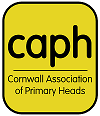 NameSchool/TrustPositionPhoneE-Mail AddressFull dayHalf dayTwilightOther (please specify)  One-offWeeklyMonthlyTermlyNameSchool/TrustPositionPhoneE-Mail Address